О создании муниципального опорного центра дополнительного образования детей на территории Ардатовского муниципального района Нижегородской области»В целях реализации на территории Ардатовского муниципального района приоритетного проекта «Доступное дополнительное образование для детей», утвержденного распоряжением Правительства Нижегородской области от 27 июня 2017 года № 1001-р (далее – Приоритетный проект), с учетом методических рекомендаций о создании и функционировании муниципального опорного центра дополнительного образования детей, утвержденных приказом Министерства образования Нижегородской области от 24 июля 2017 года № 1715 «Об утверждении методических рекомендаций о создании и функционировании муниципального опорного центра дополнительного образования детей», администрация     Ардатовского  муниципального   района  Нижегородской  области постановляет:Создать муниципальный опорный центр дополнительного образования детей на базе муниципального бюджетного образовательного учреждения дополнительного образования «Центр дополнительного образования детей».Назначить руководителем муниципального опорного центра дополнительного образования детей директора муниципального бюджетного образовательного учреждения дополнительного образования «Центр дополнительного образования детей» Лаунина Николая Григорьевича.Определить координатором муниципального опорного центра дополнительного образования детей отдел по вопросам образования администрации Ардатовского муниципального района Нижегородской области.Утвердить:Положение о муниципальном опорном  центре  дополнительного образования детей Ардатовского муниципального района Нижегородской области (приложение № 1);План первоочередных мероприятий по созданию и функционированию муниципального опорного  центра  дополнительного образования детей Ардатовского муниципального района Нижегородской области (приложение № 2). Отделу организационно-кадровой работы администрации Ардатовского муниципального района Нижегородской области обеспечить обнародование и  размещение   настоящего постановления на официальном сайте администрации Ардатовского муниципального района Нижегородской области.Контроль исполнения настоящего постановления возложить на заместителя главы администрации, начальника отдела по вопросам культуры, спорта и молодежи Ардатовского муниципального района Нижегородской области.Глава администрации                                                                                В.Ю. Мозонов           приложение № 1 к постановлению администрацииАрдатовского муниципального районаНижегородской областиот 07.12.2017 № 619Положение о муниципальном опорном центре дополнительного образования детей Ардатовского муниципального района Нижегородской области.Общие положения.Настоящее положение определяет порядок создания, цель и задачи, функции, структуру, систему управления муниципального опорного центра дополнительного образования детей Ардатовского муниципального района Нижегородской области (далее – Муниципальный опорный центр).  Муниципальный опорный центр создается в рамках реализации на территории Ардатовского муниципального района Нижегородской области приоритетного проекта «Доступное дополнительное образование для детей», утвержденного распоряжением Правительства Нижегородской области от 27 июня 2017 года № 1001-р (далее – Приоритетный проект), с учетом методических рекомендаций о создании и функционировании муниципального опорного центра дополнительного образования детей, утвержденных приказом Министерства образования Нижегородской области от 24 июля 2017 года № 1715 «Об утверждении методических рекомендаций о создании и функционировании муниципального опорного центра дополнительного образования детей». Центр осуществляет свою деятельность до 2025 года.Координатором Муниципального опорного центра является отдел по вопросам образования администрации Ардатовского муниципального района Нижегородской области.Муниципальный опорный центр:- ядро системы дополнительного образования детей Ардатовского  муниципального района Нижегородской области и ресурсный центр, обеспечивающий согласованное развитие дополнительных общеразвивающих программ для детей различной направленности (технической, естественнонаучной, художественной, социально-экономической, туристско-краеведческой, физкультурно-спортивной);- осуществляет организационное, методическое и аналитическое сопровождение и мониторинг развития системы дополнительного образования детей в Ардатовском муниципальном районе Нижегородской области в рамках приоритетного проекта «Доступное дополнительное образование для детей;- обеспечивает эффективное взаимодействие с региональным модельным центром дополнительного образования детей и другими участниками Приоритетного проекта.  1.6. Муниципальный опорный центр – площадка, созданная на базе муниципального бюджетного образовательного учреждения дополнительного образования «Центр дополнительного образования детей» (далее – МБОУ ДО ЦДОД).1.7. Муниципальный опорный центр располагается по адресу: 607130, Нижегородская область, р.п. Ардатов, ул. Ленина, д. 4.1.8. Муниципальный опорный центр не является юридическим лицом, его деятельность не влечет за собой изменений типа и вида, организационно – правовой формы МБОУ ДО ЦДОД.Нормативное обеспечение деятельности.Муниципальный опорный центр в своей работе руководствуется:- Федеральным законом от 29 декабря 2012 года № 273-ФЗ «Об образовании в Российской Федерации»;- Указами Президента Российской Федерации;- постановлениями и распоряжениями Правительства Российской Федерации, Правительства Нижегородской области; - нормативными актами министерства образования Нижегородской области, администрации Ардатовского муниципального района Нижегородской области;- Уставом МБОУ ДО ЦДОД;- настоящим Положением.3. Цель и задачи.3.1. Целью деятельности Муниципального опорного центра является создание условий для обеспечения в Ардатовском муниципальном районе Нижегородской области эффективной системы взаимодействия в сфере дополнительного образования детей по реализации современных, вариативных и востребованных дополнительных общеобразовательных программ для детей различных направленностей, обеспечивающих достижение показателей развития системы дополнительного образования, установленных Указами Президента российской Федерации от 7 мая 2012 года.Задачами Муниципального опорного центра являются:- осуществление организационной, методической, экспертно-консультационной поддержки участников системы взаимодействия по реализации Приоритетного проекта в Ардатовском муниципальном районе Нижегородской области;- выявление, формирование и распространение лучших муниципальных практик реализации современных, вариативных и востребованных дополнительных общеобразовательных программ для детей различных направленностей;- создание организационных и методических условий, направленных на формирование кадрового потенциала в системе дополнительного образования детей Ардатовского муниципального района Нижегородской области, в том числе на развитие профессионального мастерства и уровня компетенций педагогических работников и других участников Приоритетного проекта на территории муниципалитета;- формирование и распространение моделей сетевого взаимодействия при реализации образовательных программ;- обеспечение содержательного наполнения муниципального сегмента общедоступного навигатора в системе дополнительного образования детей в Российской Федерации;- организационное, методическое, аналитическое сопровождение работы образовательных организаций, реализующих дополнительные общеобразовательные программы на территории Ардатовского муниципального района Нижегородской области;- создание условий для выявления, сопровождения и поддержки талантливых и одаренных детей на территории Ардатовского муниципального района Нижегородской области.4. Функции.4.1. Выполняет функции организационной, методической, экспертно-консультативной поддержки в муниципальной системе дополнительного образования детей, направленной на обеспечение реализации дополнительных, общеобразовательных программ различной направленности (технической, естественнонаучной, художественной, социально-педагогической, туристско-краеведческой, физкультурно-спортивной) в образовательных организациях, расположенных на территории Ардатовского муниципального района Нижегородской области.4.2. Содействует распространению лучших муниципальных практик реализации современных, вариативных и востребованных дополнительных общеобразовательных программ для детей различных направленностей, в том числе:- проводит выявление и анализ лучших практик в Ардатовском муниципальном районе Нижегородской области;- предоставляет информацию о выявленных лучших практиках в региональный ресурсный центр, способствует их продвижению в других муниципальных районах (городских округах) Нижегородской области;- осуществляет внедрение лучших практик, выявленных в Нижегородской области, а также лучших практик других субъектов Российской Федерации.4.3. Обеспечивает апробацию и внедрение в образовательных организациях, расположенных на территории Ардатовского муниципального района Нижегородской области разноуровневых дополнительных общеобразовательных программ.4.4. Создает, апробирует и внедряет в образовательной системе Ардатовского муниципального района Нижегородской области модели обеспечения равного доступа к современным и вариативным дополнительным общеобразовательным программам детям из сельской местности, в том числе оказывает организационно-методическую поддержку по реализации дополнительных общеобразовательных программ в образовательных организациях, расположенных в сельской местности.4.5. Обеспечивает взаимодействие между участниками Приоритетного проекта в Ардатовском муниципальном районе Нижегородской области, в том числе реализует проекты, программы и иные мероприятия в рамках соглашения о сотрудничестве между Региональным модельным центром дополнительного образования детей и Муниципальным опорным центром.4.6. Содействует качественному развитию муниципальной системы дополнительного образования детей, в том числе через оказание методической, информационной и организационной помощи образовательным организациям, расположенным на территории Ардатовского муниципального района Нижегородской области и реализующим дополнительные общеобразовательные программы.4.7. Способствует развитию сетевых форм взаимодействия при реализации дополнительных общеобразовательных программ в образовательных организациях, расположенных на территории Ардатовского муниципального района Нижегородской области.4.8. Содействует проведению профильных, тематических смен, в том числе:- участвует в разработке программ для организации отдыха детей и их оздоровления;- оказывает организационно-методическую поддержку по реализации дополнительных общеобразовательных программ в организациях отдыха детей и их оздоровления.4.9. Создает организационно-методические условия для непрерывного развития педагогических кадров муниципальной системы дополнительного образования детей.4.10. Обеспечивает реализацию мероприятий по информированию и просвещению родителей (законных представителей) в области дополнительного образования детей.4.11. Обеспечивает информационное сопровождение мероприятий для детей и молодежи в Ардатовском муниципальном районе Нижегородской области, в том числе:- формирует медиаплан и проводит мероприятия по освещению деятельности Муниципального опорного центра;- обеспечивает широкое вовлечение детей, в том числе детей из сельской местности и детей, находящихся в трудной жизненной ситуации, в муниципальные конкурсные и иные мероприятия;- обеспечивает ведение публичного перечня мероприятий для детей и молодежи в Ардатовском муниципальном районе Нижегородской области.4.12. Формирует информационно-телекоммуникационный контур системы дополнительного образования детей в Ардатовском муниципальном районе Нижегородской области, включающий:- содержательное наполнение муниципального сегмента общедоступного навигатора в системе дополнительного образования детей;- содержание и поддержку функционирования информационного портала Муниципального опорного центра;- проведение дистанционного обучения для детей и родителей с использованием информационного портала Муниципального опорного центра;- проведение информационной кампании по продвижению мероприятий в муниципальной системе дополнительного образования через информационный портал Муниципального опорного центра;- создание и поддержку методического блока на базе информационного портала Муниципального опорного центра.4.13. Ведет работу по поддержке и сопровождению талантливых и одаренных детей – обучающихся образовательных организаций, расположенных на территории Ардатовского муниципального района Нижегородской области.4.14. Готовит предложения по совершенствованию нормативных правовых, финансовых, организационных механизмов развития муниципальной системы дополнительного образования детей, в том числе:- проводит анализ нормативной правовой базы Ардатовского муниципального района Нижегородской области;- проводит анализ правоприменительной практики в сфере дополнительного образования детей в других муниципальных районах (городских округах) Нижегородской области;- на основе лучших муниципальных практик готовит предложения по внесению изменений в муниципальные и региональные нормативные правовые акты в целях создания современной региональной системы дополнительного образования детей в соответствии с законодательством Российской Федерации. 5. Организационная структура и управление.  5.1. Общая координация и контроль деятельности Муниципальным опорным центром осуществляется отделом по вопросам образования администрации Ардатовского муниципального района Нижегородской области и руководителем МБОУ ДО ЦДОД.5.2. Муниципальный опорный центр возглавляет руководитель Муниципального опорного центра.5.3. Руководитель Муниципального опорного центра в рамках своей компетенции:- организует деятельность Муниципального опорного центра в соответствии с его задачами и функциями;- планирует деятельность и обеспечивает реализацию плана мероприятий Муниципального опорного центра;- отвечает за состояние предоставляемой статистической информации и отчетности.5.4. Руководитель Муниципального опорного центра имеет право:- вносить предложения по кадровому составу  Муниципального опорного центра;- готовить проекты документов в рамках реализации плана мероприятий Муниципального опорного центра;- запрашивать информацию от образовательных организаций, находящихся в ведении отдела по вопросам образования администрации Ардатовского муниципального района Нижегородской области.6. Прекращение деятельности.6.1. Прекращение деятельности Муниципального опорного центра возможно в следующих случаях:- окончание срока реализации Приоритетного проекта, в рамках которого действует Муниципальный опорный центр;- возникновение обстоятельств, препятствующих продолжению деятельности Муниципального опорного центра по предусмотренным направлениям.6.2. Решение о прекращении деятельности Муниципального опорного центра принимается администрацией Ардатовского муниципального района Нижегородской области.7. Мониторинг деятельности.7.1. Муниципальный опорный центр представляет отчет о своей деятельности Региональному модельному центру дополнительного образования детей, отделу по вопросам образования администрации Ардатовского муниципального района Нижегородской области в установленные сроки.7.2. Мониторинг результатов реализации мероприятий Муниципального опорного центра организуется путем сбора, обработки, анализа статистической, справочной и иной информации о результатах реализации мероприятий и оценке достигнутых результатов.7.3. Публичность (открытость) информации о значениях и результатах мониторинга реализации деятельности Муниципального опорного центра обеспечивается путем размещения оперативной информации в сети Интернет на сайте МБОУ ДО ЦДОД.приложение № 2 к постановлению администрацииАрдатовского муниципального районаНижегородской области                                                                                                           от 07.12.2017 № 619План первоочередных мероприятий по созданию и функционированию муниципального опорного  центра  дополнительного образования детей Ардатовского муниципального района Нижегородской области.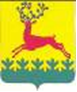 Администрация Ардатовского муниципального района Нижегородской областиАдминистрация Ардатовского муниципального района Нижегородской областиАдминистрация Ардатовского муниципального района Нижегородской областиАдминистрация Ардатовского муниципального района Нижегородской областиАдминистрация Ардатовского муниципального района Нижегородской областиПОСТАНОВЛЕНИЕПОСТАНОВЛЕНИЕПОСТАНОВЛЕНИЕПОСТАНОВЛЕНИЕПОСТАНОВЛЕНИЕ№  807.12.2017№ 619№ п/пНаименование мероприятияСрокиОтветственный1.Создание муниципального опорного  центра  дополнительного образования детей Ардатовского муниципального района Нижегородской области (далее Муниципальный опорный центр):- отбор площадки;- утверждение площадки;- назначение руководителя;- определение координатора;- утверждение Положения о Муниципальном опорном  центре; Ноябрь - декабрь 2017 г.Администрация Ардатовского муниципального района Нижегородской области, отдел по вопросам образования.2.Размещение информации о создании и функционировании Муниципального опорного центра  в сети Интернет на сайте МБОУ ДО ЦДОД.Декабрь 2017 г.МБОУ ДО ЦДОД3.Внесение изменений в должностные инструкции кадрового состава Муниципального опорного центра.Декабрь 2017 г.МБОУ ДО ЦДОД4.Провести информационную кампанию.4 кв. 2017 г. – 1 кв. 2018 г.МБОУ ДО ЦДОД5. Привлечение интеллектуальных партнеров, подписание соглашений о сотрудничестве.Февраль-май 2018 г.МБОУ ДО ЦДОД6.Повышение педагогической компетенции сотрудников и руководителя Муниципального опорного  центра.В соответствии с планом работы регионального модельного центраМБОУ ДО ЦДОД7.Формирование банка данных лучших муниципальных практик реализации современных, вариативных и востребованных дополнительных общеобразовательных программ для детей различных направленностей.В течение 2018 г.МБОУ ДО ЦДОД